CARTA COMPROMISO DE SERVICIO SOCIAL No. De Registro de Servicio Social: Fecha:Con la finalidad de dar cumplimiento a lo que establece la Ley Reglamentaria del Artículo 5° Constitucional, relativo a la prestación del servicio social de estudiantes, él (la) que suscribe:__________, con domicilio en :_________________________en la 	colonia________________con 	el 	código postal:________________  y que estudia en el semestre 8VO de la licenciatura en ___________ en el Centro Universitario Tlacaélel con  C:C.T.15PSU0118M , 	plantel  IXTAPALUCA	y ubicado enCALLE VIRGEN DE CHIQUINQUIRA   número  N°705 , colonia LA VIRGEN IXTAPALUCA , teléfono 26 06 98 22 ,solicito autorización para prestar mi servicio social en EL DEPARTAMENTO DE SERVICIO SOCIAL  a cargo del LIC. ERIK FERNANDO MORÁN TORRES respaldando fecha de inicio será :______________y terminará _____________________ comprometiéndome a sujetarme a los lineamientos del servicio social y a cumplirlo en la forma y tiempo indicada, así como a observar una conducta ejemplar durante la permanencia en el lugar de trabajo, a fin de acrecentar el prestigio del plantel. De no hacerlo así, me doy de enterado(a) de que no me será extendida la constancia de acreditación del Servicio Social.  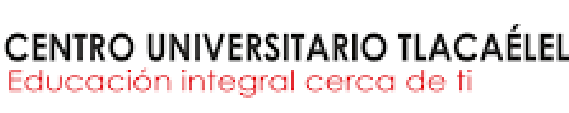 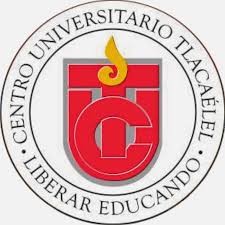 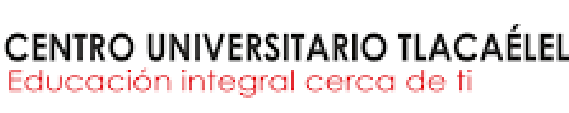 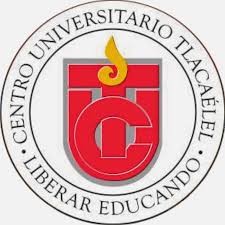 Nombre y firma del prestador